METHOD FEEDER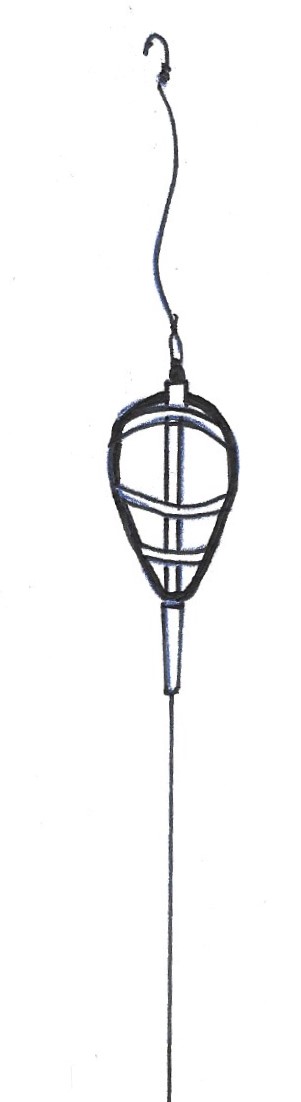 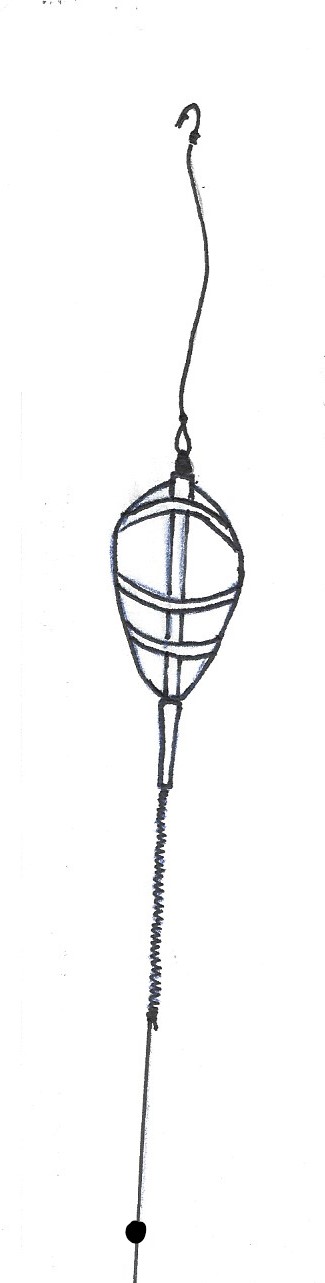 STRAIGHT LEAD/FEEDER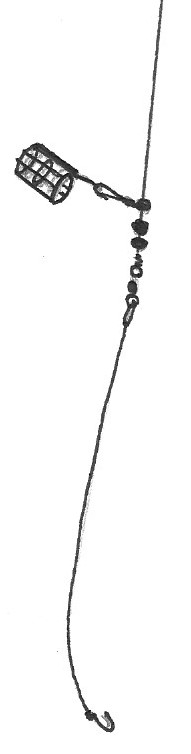 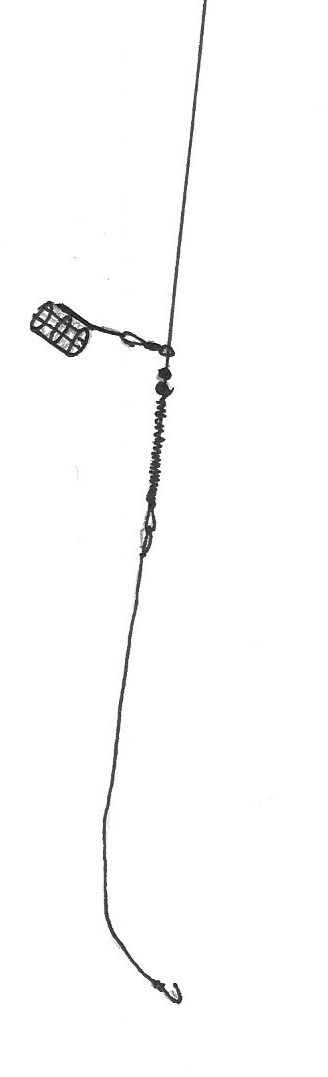 HELICOPTER RIGS                                                                                                                                                                                                                                   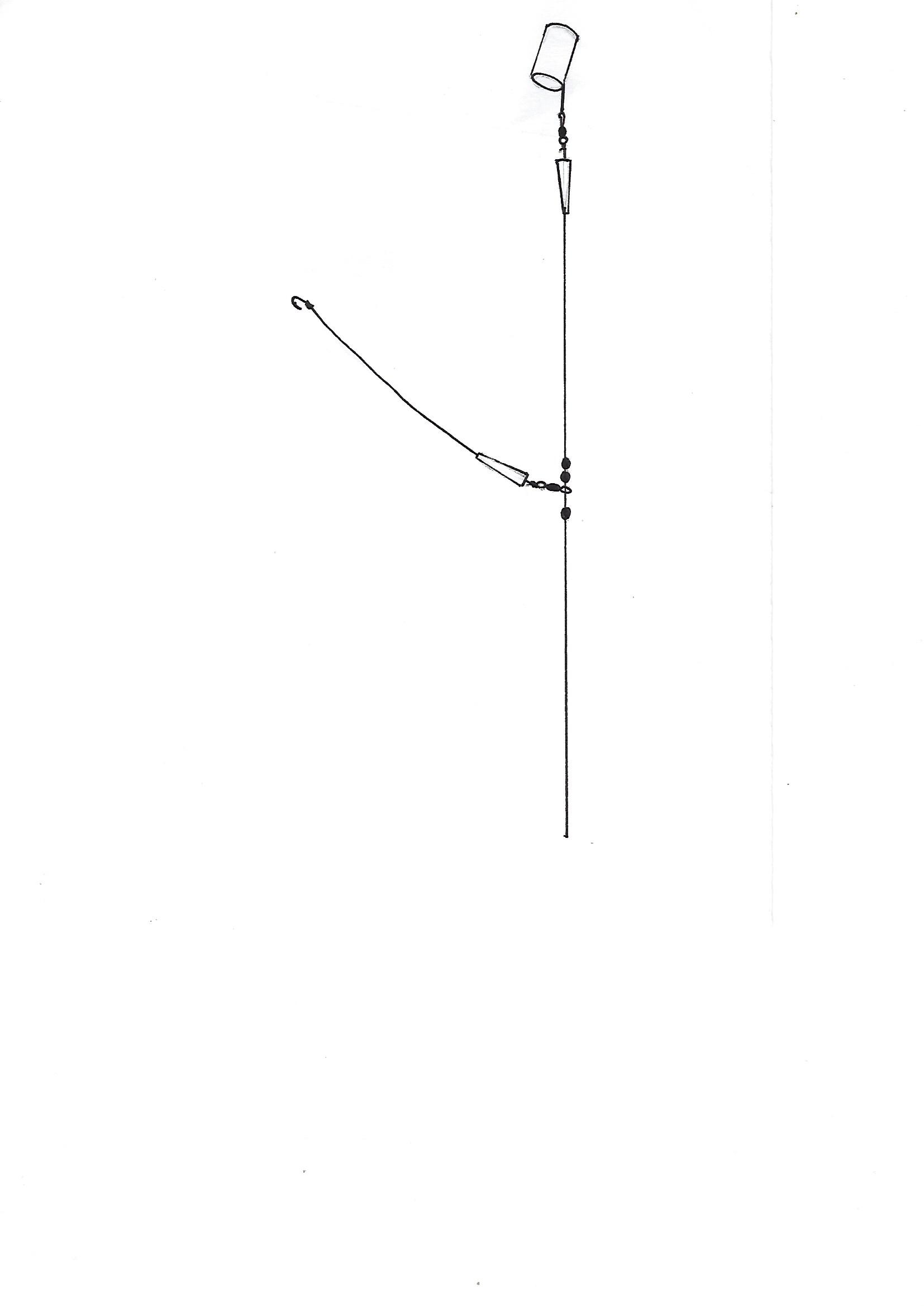 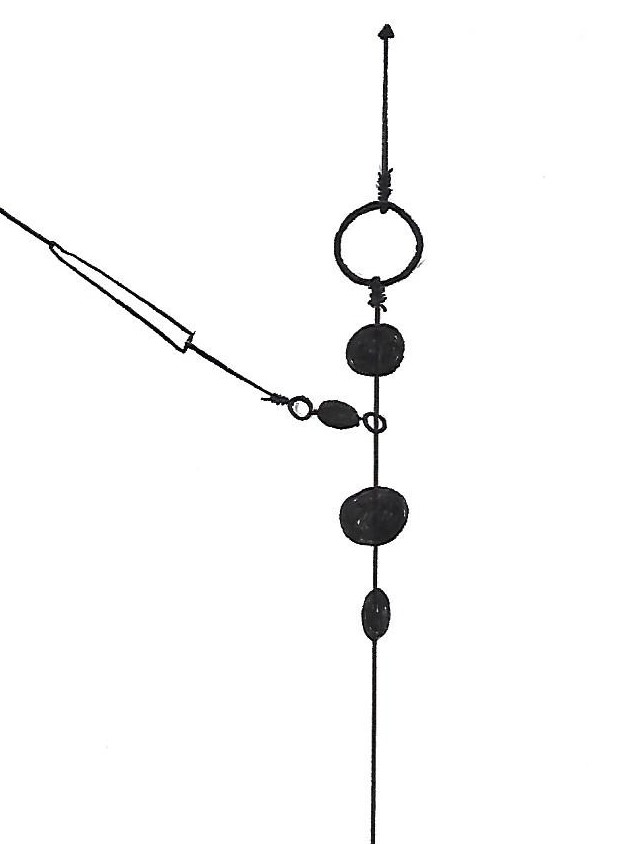 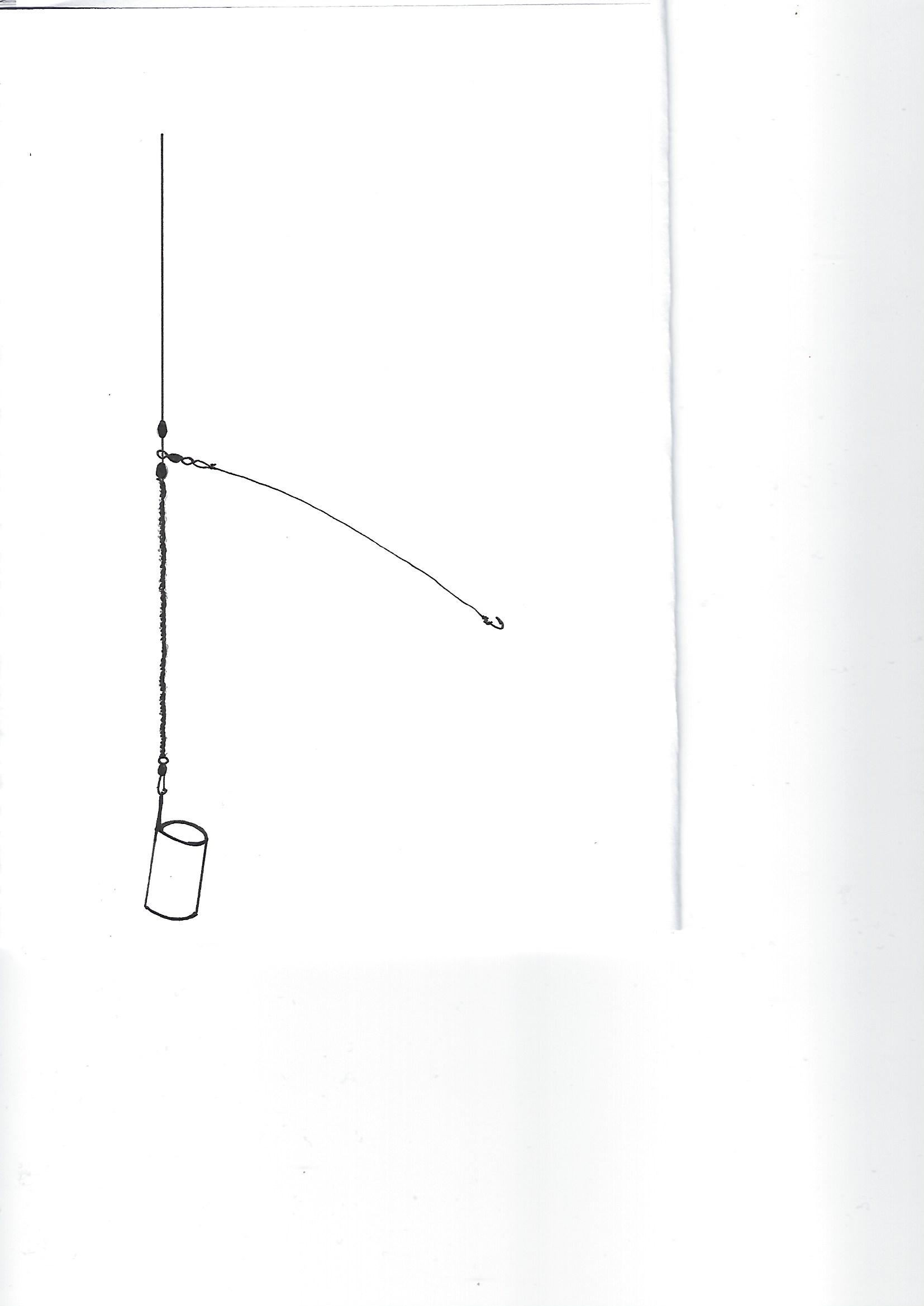 